Vernon Parish Tourism Commission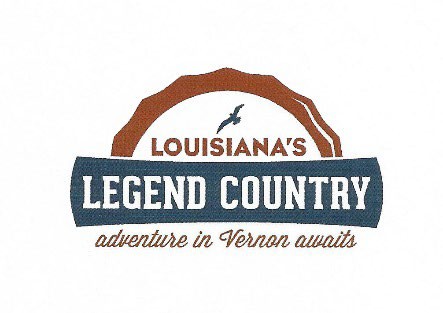 October 17, 2023	VERNON PARISH TOURISM’S VISITOR CENTERAGENDA     XI.       ADJOURN                                                                                     MOTION REQUIREDCALL TO ORDER:PLEDGE OF ALLEGIANCE:INVOCATION:MINUTES:MOTION REQUIREDDIANE BARNEY DIANE BARNEY TARA RINDAHLDIANE BARNEYV.	GUEST:CHUCK CANNON – FORT JOHNSON VI.	MONTHLY FINANCIAL REPORTS:MOTION REQUIREDJOHN CROOKVII.	DIRECTORS REPORT:MOTION REQUIREDJOHN CROOKMUSEUM UPDATEENTERPRISE FUNDSRODEOVIII.	MAYFESTJOHN CROOKIX.	OLD BUSINESS:JOHN CROOKX.	NEW BUSINESS